RAINHA E PRINCESAS MIRINS 31ª FESTA DO IMIGRANTE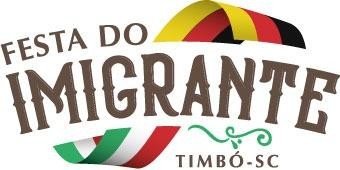 REGULAMENTOArt. 1º - A Prefeitura de Timbó – Comissão Central Organizadora da 30ª Festa do Imigrante, promove o concurso de “Escolha das Rainhas e Princesas da 31ª Festa do Imigrante”, no dia 12 de outubro de 2022, quarta-feira, às 20h30, no Pavilhão Municipal de Eventos “Henry Paul” – Timbó (SC).DA INSCRIÇÃO:Art. 2º - Poderão participar da “Escolha da Rainha e Princesas Mirins da 31ª Festa do Imigrante” candidatas com 7 anos de idade, completos até o dia 13 de outubro de 2022, e no máximo com 10 anos de idade, completos até 13 de outubro de 2023.Art. 3º - A escolha da candidata que representará obrigatoriamente cada bairro será de responsabilidade da Associação de Moradores de Bairros, sendo por indicação ou por escolha através de concurso.Art. 4º - As despesas para a escolha da candidata de cada bairro, em caso de escolha através de concurso, são de responsabilidade da Associação de Moradores de Bairro ou da candidata.Art. 5º - A Ficha de Inscrição da candidata escolhida no bairro e Autorização dos Pais deverão ser entregues, devidamente preenchidas e assinadas, no endereço descrito abaixo, até o dia  19 de agosto de 2022, juntamente com foto de perfil (por e-mail ou pen drive), as fotocópias: da Carteira de Identidade ou Certidão de Nascimento e Comprovante de Residência da Candidata, bemcomo Carteira de Identidade e CPF da mãe, do pai ou do responsável legalque assinou a ficha de inscrição e autorização da candidata.FUNDAÇÃO DE CULTURA E TURISMO DE TIMBÓRua 7 de Setembro, 414 – Timbó (SC) secretaria@culturatimbo.com.br(47) 3380-7600Art. 6º - Os ensaios acontecerão em dias, horários e local a definir.Art. 7º - Em todos os ensaios as candidatas deverão trazer o sapato que usarão durante o concurso, que é de responsabilidade da candidata.Art.º8 – A Comissão Central Organizadora da 30ª Festa do Imigrante fornecerá o traje típico e a produção – penteado e maquiagem – para o dia do concurso.Art. 9º - O traje típico será do mesmo modelo para todas as candidatas, não podendo usar outro a não ser o disponibilizado pela comissão. Será assinado um documento, Termo de Responsabilidade, atestando que a não devolução ou os danos causados serão custeados pela candidata/pais/associação.Art. 10º - Fica à disposição da candidata a produção – penteado e maquiagem – no local indicado pela comissão. As candidatas, que porventura quiserem a produção em outro instituto, deverão arcar com as despesas.Art. 11º - Fica a critério da candidata, com auxílio e anuência da cabeleireira, a escolha do penteado e maquiagem.Art. 12º - A programação dos horários com o instituto de beleza para a produção da candidata é de responsabilidade da Fundação de Cultura e Turismo de Timbó, e será informado com antecedência.Art. 13º - O transporte das candidatas para o local dos ensaios, da produção e escolha é de responsabilidade da Associação de Moradores dos Bairros, e da candidata.DA ESCOLHA:Art. 14º - A candidata deverá estar devidamente produzida às 18h30min. Estar às 19h30min no dia e no local da escolha, conforme disposto no regulamento, sendo que o não cumprimento do regulamento acarretará na desclassificação da mesma.Art. 15º - Todas as candidatas deverão participar de todos os ensaios, pois o não comparecimento desclassificará a candidata. A menos que seja por motivo de doença, ainda assim com atestado médico, ou em casos especiais1, os quais serão analisados.Art. 16º - Cada candidata será entrevistada pelo apresentador para os jurados avaliarem os critérios pré-determinados.Art. 17º - A quantidade de jurados e a escolha dos mesmos ficam a cargo da CCO da 30ª Festa do Imigrante.Art. 18º - Os critérios de avaliação serão: simpatia, desenvoltura, beleza e comunicação verbal.Art. 19º - Os jurados receberão uma ficha de anotações para as candidatas, referente aos critérios acima citados. A ficha estará preenchida com os nomes e números das candidatas e com os critérios para análise. Após a apuração do resultado, o mesmo será informado aos jurados. A candidata recebedora da maior soma de notas receberá o título de Rainha Mirim da 31ª Festa do Imigrante. A segunda maior soma de notas indicará a 1ª Princesa Mirim e a terceira maior1 Exemplo: Óbito.soma de notas indicará a 2ª Princesa Mirim. O resultado final será divulgado ao público em geral, somente após o último desfile coletivo.Art. 20º - Ficarão responsáveis pela somatória dos votos representantes da Comissão Central Organizadora da 30ª Festa do Imigrante.Art. 21º - Em caso de empate, o primeiro critério de desempate será a maior nota em simpatia; se ainda houver empate, o segundo critério será a maior nota em beleza; o terceiro critério, a maior nota em desenvoltura. Se ainda houver empate, os jurados se reunirão e decidirão, de acordo com suas anotações e opiniões, entre as candidatas empatadas.Art. 22º - Em relação à premiação, as candidatas eleitas receberão brindes e presentes entregues por patrocinadores. As demais despesas referentes aos eventos representando o município, bem como despesas durante a 31ª Festa do Imigrante, serão custeadas pela Comissão Central Organizadora.DISPOSIÇÕES GERAIS:Art. 23º - É necessário residir no mínimo 1 (um) ano em Timbó e 3 (três) meses no respectivo bairro para poder candidatar-se.Art. 24º - Princesas de edições anteriores da festa, se estiverem dentro da idade permitida, poderão candidatar-se novamente desde que não tenham sofrido nenhuma penalidade e se adéquem aos requisitos exigidos pelo regulamento. Rainhas eleitas em qualquer edição da festa não poderão mais candidatar-se na mesma categoria, poderão candidatar-se novamente em categoria diferente dentro da idade permitida pelo regulamento.Art. 25º - As candidatas eleitas ficarão à disposição do Governo de Timbó durante toda a gestão da 31ª Festa do Imigrante, sempre que forem solicitadas, representando o município de Timbó e a Festa do Imigrante, AUTORIZANDO o uso da imagem das mesmas (Rainha – adulta e mirim com suas respectivas Princesas) em fotos e em outros meios de produção, sem qualquer custo ou pagamento pelo uso da imagem a nível municipal, estadual, nacional ou internacional.Art. 26º - Fica a cargo dos pais das vencedoras, a responsabilidade de levá- las para a cabeleireira e para compromissos advindos posteriormente ao concurso.Art. 27º - As candidatas mirins eleitas deverão seguir rigorosamente os horários estipulados pela Comissão Central Organizadora para circulação durante a 31ª Festa do Imigrante, acompanhadas de seus pais, sendo de inteira responsabilidade dos mesmos.Art. 28º - A Comissão Central Organizadora da 30ª Festa do Imigrante fica responsável para dirimir qualquer dúvida ou problema não prevista neste regulamento.Timbó, 1.COMISSÃO CENTRAL ORGANIZADORA XXX FESTA DO IMIGRANTEInformações: (47) 3380-7600FICHA DE INSCRIÇÃONOME: 	IDADE:		DATA DE NASCIMENTO:	/	/	NATURALIDADE:			 ALTURA:	COR: CABELOS:	OLHOS: 	NOME DO PAI: 	                                                                                                                                              NOME DA MÃE: 	ENDEREÇOS:RUA:	, Nº 	BAIRRO:	 TELEFONES: 	 E-MAIL:	 FACEBOOK: 	INFORMAÇÕES ADICIONAIS:LOCAL DE TRABALHO: 	                                                                                                                         TELEFONE COMERCIAL: 	HORÁRIO DE TRABALHO: 	                                                                                                                         LOCAL DE ESTUDO: 	 HORÁRIO DE ESTUDO: 	(CONTINUA NO VERSO)Tendo lido e estando ciente do Regulamento da Escolha da Rainha e do Documento “Normas de Conduta para Rainha, assino a Ficha de Inscrição estando de acordo com o disposto no mesmo.Assinatura do Presidente de BairroAssinatura da CandidataTimbó,	de	de 2022.